Spokane County Head Start /ECEAP/EHS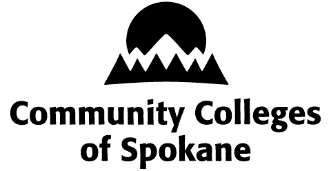 INFANT/TODDLER DAILY STAFFING PLAN ICenterRoomSessionSessionDatePRIMARY CARE GIVER ASSIGNMENTSPRIMARY CARE GIVER ASSIGNMENTSPRIMARY CARE GIVER ASSIGNMENTSPRIMARY CARE GIVER ASSIGNMENTSPRIMARY CARE GIVER ASSIGNMENTSPRIMARY CARE GIVER ASSIGNMENTSPRIMARY CARE GIVER ASSIGNMENTSPRIMARY CARE GIVER ASSIGNMENTSPRIMARY CARE GIVER ASSIGNMENTSPRIMARY CARE GIVER ASSIGNMENTSPRIMARY CARE GIVER ASSIGNMENTSPRIMARY CARE GIVER ASSIGNMENTSPRIMARY CARE GIVER ASSIGNMENTSPRIMARY CARE GIVER ASSIGNMENTSGROUP 1GROUP 1GROUP 1GROUP 1GROUP 1GROUP 1GROUP 2GROUP 2GROUP 2GROUP 2GROUP 2GROUP 2GROUP 2GROUP 2StaffStaffChildChildChildChildChildChildChildChildSUGGESTEDDAILY SCHEDULESUGGESTEDDAILY SCHEDULESTAFFSTAFFSTAFFSTAFFSTAFFSTAFFSTAFFSTAFFSTAFFOTHERSOTHERSOTHERS